Załącznik nr 2a do SIWZOPIS PRZEDMIOTU ZAMÓWIENIACzęść I zamówienia dot. dostawy wraz z montażem fabrycznie nowych mebli biurowych:CPV39130000-2 meble biurowe , CPV 39132100-7 Szafy na akta, 39121000-6 Biurka i stoły, CPV 39112000-6 Krzesła, CPV 39120000-9  Stoły, kredensy, biurka i biblioteczki CPV 39143121-0 Garderoby, CPV 39143122-7 Komody,Część ogólna W dokumentacji opisującej przedmiot zamówienie zamieszczono zdjęcia  w celu zobrazowania walorów wizualnych i estetycznych koniecznych do osiągnięcia przez wykonawcę,  zdjęcia i OPZ stanowią  wzór wymagań Zamawiającego.Zamawiający wymaga, aby oferowane meble spełniały wymagane parametry i standardy jakościowe wyszczególnione w szczegółowym opisie przedmiotu zamówienia.Oferowane i dostarczone elementy meblowe wraz z wyposażeniem muszą spełniać minimalne wymagania bezpieczeństwa i higieny pracy oraz ergonomii zawarte w Rozporządzeniu Ministra Pracy i Polityki Socjalnej z dnia 1 grudnia 1998 roku w sprawie bezpieczeństwa i higieny pracy na stanowiskach wyposażonych w monitory ekranowe (Dz. U. z 1998r.,Nr 148, poz. 973)- dotyczy wyposażenia pomocniczego tzn. stołu lub biurka.Meble muszą być dopuszczone do obrotu na rynku krajowym.Użyte do produkcji mebli komponenty muszą posiadać atesty higieniczne lub inny równoważny dokument. Zamawiający wymaga aby oferowany przedmiot zamówienia spełniał wszystkie wymagania odpowiednich dokumentów normatywnych potwierdzających jakość i bezpieczeństwo użytkowania oraz wymaga, aby Wykonawca posiadał dla oferowanego przedmiotu zamówienia wszystkie wymagane certyfikaty i atesty. Certyfikaty, atesty powinny być wystawione przez niezależną jednostkę uprawnioną do wydawania tego rodzaju zaświadczeń. Dokumenty te Wykonawca będzie zobowiązany przedstawić w oryginale lub kopii potwierdzonej za zgodność z oryginałem – na każde żądanie Zamawiającego tj. -Szafy  biurowe  muszą  spełniać  wymagania  zawarte w normie:   PN-EN   14073-2:2006,   PN-EN   14749:2007,   PN-F-06001-1:1994.  -Biurka,  stoły, kontenery   muszą   spełniać   wymagania zawarte w normie: PN-EN 527-1:2004, PN-EN  527-2:2004,  PN-EN  14073-2:2006,  PN-EN  14749:2007,  PN-F-06001-1:1994.- Płyty wiórowe melaminowanych użytych w meblu Klasa higieniczności E1 -blatyWraz z dostawą mebli Wykonawca ma obowiązek dostarczyć, o ile żąda tego Zamawiający wszelkie atesty, certyfikaty, aprobaty i świadectwa wymagane przepisami prawa na materiały użyte do produkcji a także wszelkie atesty, certyfikaty, aprobaty i świadectwa wymagane przepisami prawa na wyprodukowane meble (gotowy produkt).Dostawa mebli będzie realizowana w terminach określonych w umowie i w harmonogramie.Zamawiający dopuszcza zmiany wymiarów: wysokości, głębokości i szerokości od podanych minimalnych wartości na poziomie ± 2 % o ile nie określono innych odchyleń.Wykonawca zobowiązany jest przed rozpoczęciem realizacji przedmiotu zamówienia do przedstawienia  próbek i rozwiązań materiałowych do akceptacji Zamawiającego ( ze szczególnym uwzględnieniem kolorystyka mebli: sedan, brzoza natura).Wszystkie rozwiązania techniczne i materiałowe mogą być zastąpione, przy zachowaniu cech równoważności czyli w przypadku gdy w opisie przedmiotu zamówienia Zamawiający precyzuje zamawiany asortyment poprzez wskazanie znaków towarowych lub pochodzenia, Zamawiający informuje, że zapis ten jest jedynie przykładowym i stanowi wskazanie dla Wykonawcy jakie cechy powinny posiadać produkty wyszczególnione w opisie przedmiotu zamówienia. Zamawiający dopuszcza rozwiązania równoważne pod względem technicznym, estetycznym i funkcjonalnym zapewniające  utrzymanie parametrów co najmniej na poziomie  wskazanego produktu lub lepsze  parametry  użytkowe, trwałość, jakość oraz okres gwarancji producenta.Zamieszczone zdjęcia są tylko przykładowym rozwiązaniem danego wyrobu. Należy się sugerować funkcjami i wymiarami podanymi w opisie.Wykonawca jest zobowiązany udzielić minimum 24 miesięcznej gwarancji  i rękojmi na dostarczone meble, licząc od dnia podpisania protokołu odbioru końcowego bez uwag i zastrzeżeń ze strony Zamawiającego. Zamawiający w trakcie realizacji umowy umożliwia Wykonawcy wizje na obiekcie , odnośnie wyposażenia, po wcześniejszym uzgodnieniu terminu z Zamawiającym.Przedmiotem zamówienia jest  dostawa wraz z rozmieszczeniem  fabrycznie nowych mebli zgodnie z opisem technicznym oraz  ilością sztuk  szczegółowo opisaną w załączniku nr 1  Dostawa mebli – ZAŁĄCZNIK NR 1Opis techniczny zamawianych mebliPrzedmiotem zamówienia jest  dostawa i montaż  mebli biurowych  o określonych w opisie technicznym parametrach i wymiarach .Wymiary mebli podane są najczęściej w formacie szerokość x głębokość x wysokość.I.1 Krzesło Margo – 14 sztukKrzesło częściowo tapicerowane drewno w kolorze sedan o wymiarach wys. do oparcia 765mm (wysokość siedziska 500mm) x szer. siedziska od przodu 500mm x głębokość fotela 470mm Tapicerka krzesła gładka w kolorze do uzgodnienia z zamawiającym( kolory w gamie pomarańczowy, zielony, żółty, niebieski i szary) Nogi prostokątne zaokrąglone od przodu, oparcia bez tapicerki zaokrąglone na końcu i po bokach. 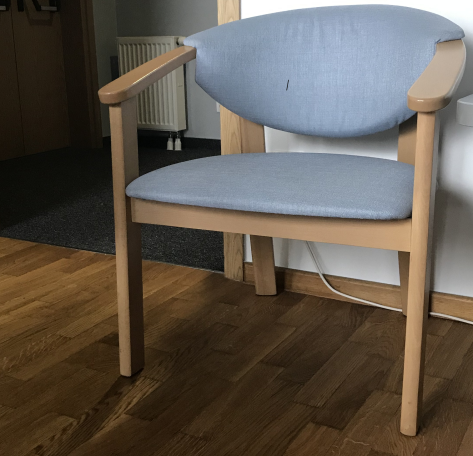 I.2 Zestaw meblowy do pokoi gościnnych DBL-3 komplety po jednym z każdego kompletu.Komplet nr 1Biurko  wykonane z płyty wiórowej 18mm koloru brzoza natura o wymiarach 1000x600x785mm z deską częściowo zamykającą tył biurka (blat i boczne ściany - nogi wykonane z płyty wiórowej 18mm)Komoda wykonana z płyty wiórowej 18mm koloru brzoza natura o wymiarach 1340x600x785mm z dwoma szufladami wysuwanymi: 384x487x153mm (front szuflady 430x198mm), na metalowych prowadnicach z metalowymi uchwytami( jak na zdjęciu). Po lewej  i prawej stronie szuflad  dwie szafki o wymiarach: 407x552x414mm (front szafki 430/400mm) z metalowymi uchwytami (jak na zdjęciu). Wszystkie obrzeża oklejone taśmą PCV o grubości 2mm w kolorze mebla. ( półki i fronty wykonane z płyty o grubości 18mm) Szafka do zestawu wykonana z płyty wiórowej 18mm koloru brzoza natura o wymiarach 700x460x1300mm, w dolnej części wcięcie- szafka ma wymiar 405x460x785mm w szafce mają być  3 półki w kolorze brzoza natura z możliwością regulacji montażu (jak na zdjęciu- pierwsza z lewej strony). 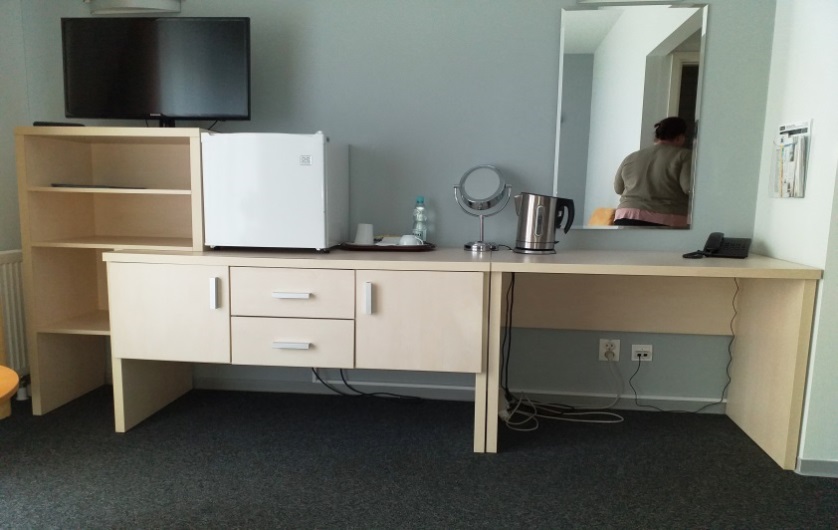 Komplet nr 2Biurko  wykonane z płyty wiórowej 18mm koloru brzoza natura o wymiarach 1000x600x785mm z deską częściowo zamykającą tył biurka (blat i boczne ściany - nogi wykonane z płyty wiórowej 18mm)Komoda wykonana z płyty wiórowej 18mm koloru brzoza natura o wymiarach 1340x600x785mm z dwoma szufladami wysuwanymi: 384x487x153mm (front szuflady 430x198), na metalowych prowadnicach z metalowymi uchwytami( jak na zdjęciu). Po lewej  i prawej stronie szuflad  dwie szafki o wymiarach: 407x552x414mm (front szafki 430/400mm) z metalowymi uchwytami( jak na zdjęciu). Wszystkie obrzeża oklejone taśmą PCV o grubości 2mm w kolorze mebla. ( półki i fronty wykonane z płyty o grubości 18mm)Szafka do zestawu wykonana z płyty wiórowej 18mm koloru brzoza natura o wymiarach 885x455x1300mm, w szafce zamocowane 2 półki w kolorze brzoza natura z możliwością regulacji montażu ( jak na zdjęciu- pierwsza z lewej strony).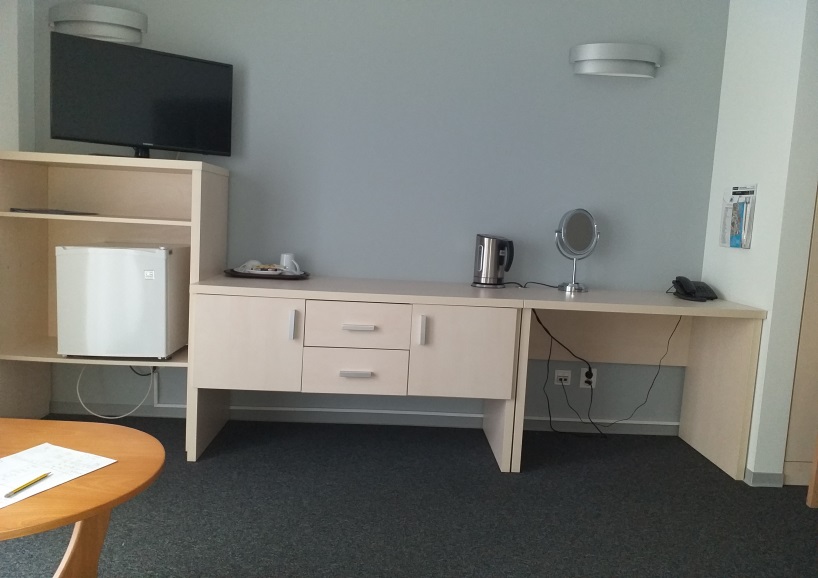 Komplet nr 3Biurko  wykonane z płyty wiórowej 18mm koloru brzoza natura o wymiarach 1000x600x785mm z deską częściowo zamykającą tył biurka. (blat i boczne ściany - nogi wykonane z płyty wiórowej 18mm)Komoda wykonana z płyty wiórowej 18mm koloru brzoza natura o wymiarach 1340x600x785mm z dwoma szufladami wysuwanymi: 384x487x153mm (front szuflady 430x198mm), na metalowych prowadnicach z metalowymi uchwytami( jak na zdjęciu). Po lewej  i prawej stronie szuflad dwie szafki o wymiarach: 407x552x414mm (front szafki 430/400mm) z metalowymi uchwytami( jak na zdjęciu). Wszystkie obrzeża oklejone taśmą PCV o grubości 2mm w kolorze mebla. ( półki i fronty wykonane z płyty o grubości 18mm)Szafka do zestawu wykonana z płyty wiórowej 18mm koloru brzoza natura o wymiarach 867x455x1300mm, w szafce zamocowane 2 półki w kolorze brzoza natura z możliwością regulacji montażu. ( jak na zdjęciu- pierwsza z prawej strony).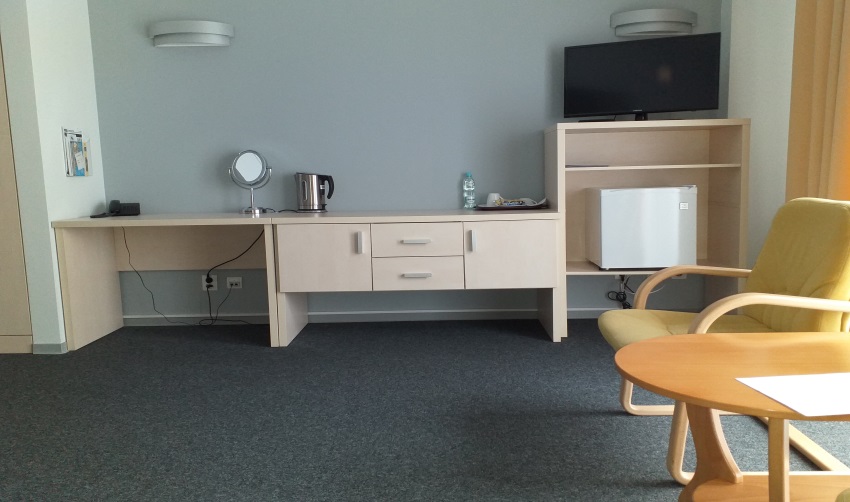 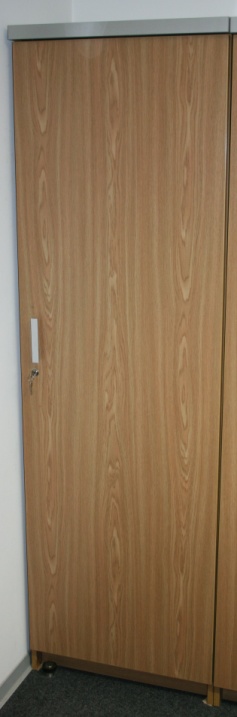 I.3 Szafa aktowa jednoskrzydłowa – 3 sztukiJednoskrzydłowa szafa wykonana z płyty wiórowej 18mm koloru sedan o wymiarach 500x440x1940mm przykryta wieńcem o grubości 36mm w kolorze aluminium. W szafie znajdują się cztery na stałe przymocowane półki. Wąskie krawędzie wykończone są obrzeżem z PCV 2mm w kolorze mebla. Drzwi szafy przymocowane są za pomocą zawiasów puszkowych. Uchwyty metalowe zamocowane na wysokości 1030 mm ( od dolnej krawędzi) i metalowe zamki baskwilowe patentowe z dwoma kluczykami Uchwyt znajduje się po lewej stronie szafy. Z tyłu, u dołu szafy wycięcie na listwę przypodłogową.I.4 Szafa garderoba – 2 sztukiJednoskrzydłowa szafa wykonana z płyty wiórowej 18mm koloru sedan o wymiarach 600x440x1940mm przykryta wieńcem o grubości 36mm w kolorze aluminium. W szafie znajduje się jedna półka oraz drążek na ubrania zamontowany pod górną półką (uchwyt na wieszaki). Wąskie krawędzie wykończone są obrzeżem z PCV 2mm w kolorze mebla. Drzwi szafy przymocowane są za pomocą zawiasów puszkowych. Uchwyty metalowe  zamocowane na wysokości 1030mm (dolna krawędź) i metalowe zamki baskwilowe patentowe z dwoma kluczykami. Uchwyt znajduje się po lewej stronie szafy. Z tyłu, u dołu szafy wycięcie na listwę przypodłogowąI.5 Nadstawka jednoskrzydłowa – 2 sztukiJednoskrzydłowa nadstawka wykonana z płyty wiórowej 18mm koloru sedan o wymiarach 600x440x600 mm posiadająca jedną półkę ruchomą wewnątrz. Drzwi nadstawki przymocowane są za pomocą zawiasów puszkowych. Uchwyty i zamki są metalowe zamki baskwilowe patentowe z dwoma kluczykami..I.6 Nadstawka DA – 1 sztuka Dwuskrzydłowa nadstawka wykonana z płyty wiórowej 18mm koloru brzoza natura o wymiarach 600x450x820mm posiadająca jedną półkę ruchomą wewnątrz.  Drzwi nadstawki przymocowane są za pomocą zawiasów puszkowych. Uchwyty metalowe zamki baskwilowe patentowe z dwoma kluczykami.I.7 Kontenerek – 10 sztuk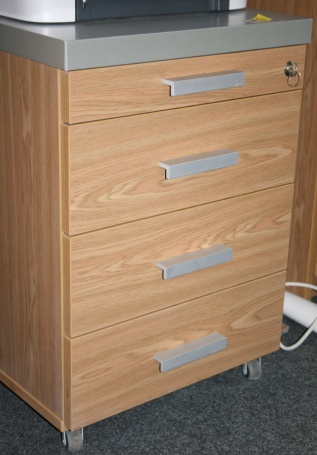 Kontenerek mobilny wykonany z płyty wiórowej koloru sedan o wymiarach 430x570x600mm przykryty wieńcem o grubości 36mm w kolorze aluminium. Cztery szuflady wysuwane (wysokość pierwszej: 65mm, pozostałe: 150mm), na metalowych prowadnicach z metalowymi uchwytami. Wszystkie obrzeża oklejone taśmą PCV o grubości 2mm w kolorze mebla. Kontenerek posiada cztery obrotowe kółka. Szuflady zamykane na zamek centralny.I.8 Biurko – 9 sztuk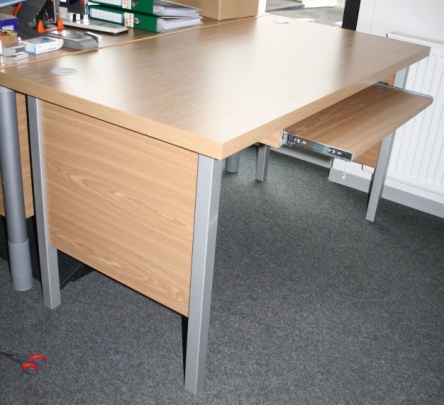 Wymiary biurka to 1400x700x750mm. Mebel wykonany jest z płyty wiórowej w kolorze sedan, posiada cztery metalowe regulowane nogi (regulacja min. 60 mm) zabudowane z trzech stron płytą wiórową 18mm oraz blat o grubości 36mm. Pod blatem zamontowana jest wysuwana, na metalowych prowadnicach kulkowych, półka na klawiaturę (płyta 18mm) o wymiarach 670x450mm w odległości 55mm od blatu biurka. W blacie znajdują się dwa otwory na przewody (Ø 60mm), zabezpieczone pierścieniami kablowymi z tworzywa sztucznego. Wąskie krawędzie wykończone są obrzeżem z PCV 2mm w kolorze mebla.              I.9 Podstawka pod monitor – 11 sztuk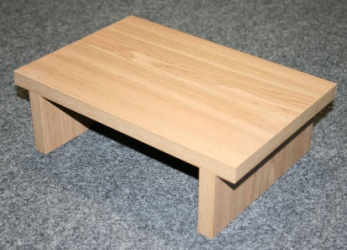 Wymiary podstawki to 300x200x100mm. Wykonana jest z płyty wiórowej o grubości 18mm w kolorze sedan. Wąskie krawędzie wykończone są obrzeżem z PCV 2mm w kolorze mebla. Podstawka zabudowana jest z trzech stron.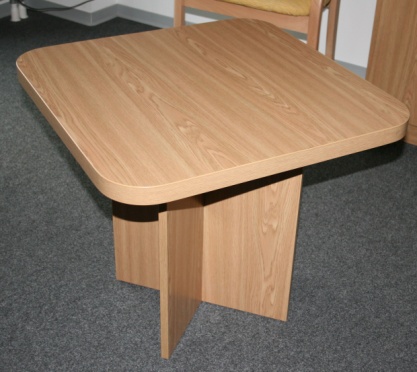 I.10 Stolik okolicznościowy – 3 sztukiWymiary stolika to 650x650x600mm. Podstawa wykonana z płyty wiórowej o grubości 18mm w kolorze sedan. Blat stolika wykonany z płyty wiórowej o grubości 36mm w tym samym kolorze.I.11 Komoda – 3 sztuki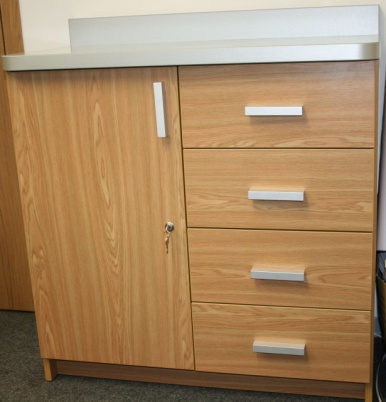 Wymiar komody to 900x440x900mm Mebel wykonany z płyty wiórowej o grubości 18mm w kolorze sedan przykryty wieńcem o grubości 36mm w kolorze aluminium. Po lewej stronie szafka z dwoma ruchomymi półkami, w drzwiach metalowe zamki baskwilowe patentowe z dwoma kluczykami. Po prawej stronie cztery szuflady (wysokość: 190mm) z metalowymi uchwytami. Wąskie krawędzie wykończone są obrzeżem z PCV 2mm w kolorze mebla. Nogi zakończone prostokątnymi plastikowymi ślizgaczami. Z tyłu, u dołu szafy wycięcie na listwę przypodłogową.I.12 Komoda z szufladamiWymiar komody 450x450x900mm. Mebel wykonany z płyty wiórowej o grubości 18mm w kolorze sedan przykryty wieńcem o grubości 36mm w kolorze aluminium. Cztery szuflady wysuwane na metalowych prowadnicach z metalowymi uchwytami zamykane na zamek centralny. Nogi zakończone prostokątnymi plastikowymi ślizgaczami. Z tyłu, u dołu szafy wycięcie na listwę przypodłogową.I.19 Przystawka podwójna (półokrągła) – 1 sztuka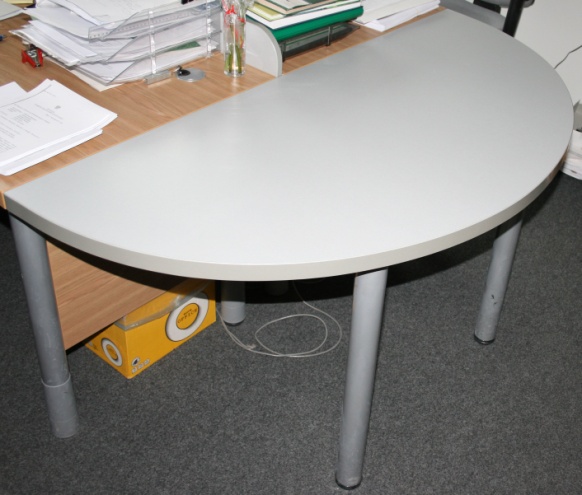 Wymiary przystawki to 1400x700x750mm. Wykonana z płyty wiórowej o grubości 36mm w kolorze aluminium, wsparta na dwóch regulowanych metalowych nogach przytwierdzana do biurek.I.13 Przystawka pojedyncza (półokrągła) – 1 sztukaWymiary przystawki to 700x350x750mm. Wykonana z płyty wiórowej o grubości 36mm w kolorze aluminium, wsparta na dwóch regulowanych metalowych nogach przytwierdzana do biurek.I.14 Listwa odbojowa – 50 mbListwa o szerokości 250mm wykonana z płyty wiórowej o grubości 20mm w odcinkach 2000mm kolorze sedan i brzoza natura . Wąskie krawędzie wykończone są obrzeżem z PCV 2mm w kolorze listwy.I.15  Sofa dwuosobowa o wymiarach 1790x770x630mm o wadze ±38 kg w kolorze czarnym lub grafitowym o bardzo prostym designie. Siedzisko, oparcie  i tył sofy  w całości tapicerowane gładkim jednobarwnym materiałem, oparcie lekko wygięte przechodzące w podłokietniki . Siedzisko i oparcie zintegrowane z podłokietnikami i z nogami sofy. Sofa powinna posiadać  Atest Badań Wytrzymałościowych 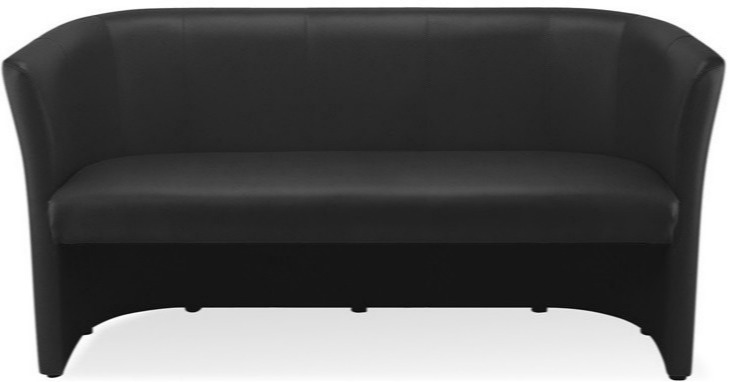 